T.C.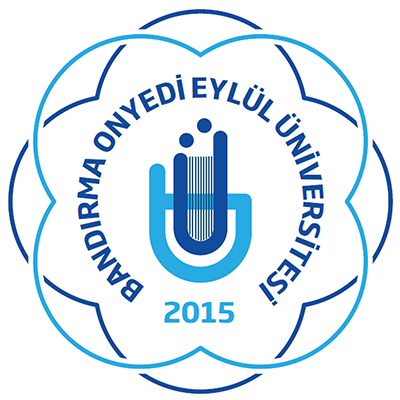 BANDIRMA ONYEDİ EYLÜL ÜNİVERSİTESİFEN BİLİMLERİ ENSTİTÜSÜMEZUNİYET TALEP FORMUÖĞRENCİNİNTC Kimlik No			:Numarası			:     Adı Soyadı			:     Öğrenci No			:     Anabilim Dalı			: Programı			: Öğretim Yılı/Dönemi		:       Telefon No			:Adresi				:E-Posta				:Enstitü web sayfasında ilan edilen mezuniyet için gerekli tüm belgeleri doğru, eksiksiz ve kurallara uygun olarak tamamlamış bulunmaktayım.Mezuniyet işlemlerimin başlatılmasını arz ederim.   Tarih : TEZ VE CD’Yİ TESLİM ALAN ÜNİVERSİTE MERKEZ KÜTÜPHANE GÖREVLİSİAdı, Soyadı   :Tarih              :İmza               :                                   Kurum KaşesiBELGELERİ TESLİM ALAN ENSTİTÜ GÖREVLİSİAdı, Soyadı  :Tarih             :İmza             :                    Tez Adedi    :                    CD Adedi :T.C. BANDIRMA ONYEDİ EYLÜL ÜNİVERSİTESİ FEN BİLİMLERİ ENSTİTÜSÜ Evrak Kayıt No:Tarih                :T.C. BANDIRMA ONYEDİ EYLÜL ÜNİVERSİTESİ FEN BİLİMLERİ ENSTİTÜSÜ Evrak Kayıt No:Tarih                :Enstitü Kontrol BelgeleriEnstitü Kontrol BelgeleriEnstitü Kontrol BelgeleriAdetÖzellikler1Nüfus Cüzdan Fotokopisi2 AdetFotokopi (A4 kağıda)2Öğrenci Kimlik Kartı	1 AdetKayıpsa kayıp ilanı3Tez Teslim (Jüri Üyesi) Formu1 AdetDanışman ıslak imzalı ve jüri ıslak imzalı4Tez Kataloğu Formu1 AdetAyrıca mail olarak gönderilecektir.5Tez Veri Giriş Formu	2 AdetYÖK kaydı yaptıktan sonra6Ciltlenmiş İmzalı Tez1 AdetDanışman ıslak imzalı ve jüri ıslak imzalı7CD İçerisinde PDF Formatında Tez1 AdetTez kontrolünden sonra CD zarfında  8BAP “Online Proje Başvuru Sistemine” eklendiğine dair belge1 AdetBAP destekli tezlerde